                               Súpiska HT 2023 - dorast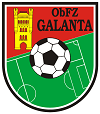 Klub: Číslo dresuMeno, priezviskoRegistračné čísloDátum narodeniaMeno, priezviskoRegistračné čísloTelefónTrénerVed. mužstva